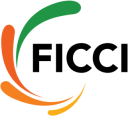 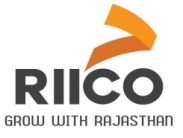 “VASTRA” 2017 Tîrg Internaţional pentru Textile şi Îmbrăcăminte Septembrie 20- 23, 2017Locul desfășurării: JECC, zona industrială Sitapura, Jaipur, Rajasthan, IndiaFormular de înregistrare pentru Cumpărători Străini Termenul limită de depunere a cererilor 27 iunie 2017 Echipa organizatorică va utiliza datele personale furnizate de dvs. numai pentru evaluarea internă .Completând acest formular, persoana/organizația/compania respectivă declară prin prezenta că informațiile furnizate sunt veridice și nu induc în eroare(A)	INFORMAŢII DESPRE CUMPĂRĂTOR:Nume, prenume (Mr/ Ms):	Denumirea Companiei:Adresa Companiei:-Oraşul:Ţara:Tel de contact:Codul ţării şi prefixul zonei:E-mail ID:Pagina web a companiei:Numărul paşaportului anexaţi copia scanată a paşaportului:(B)	PROFILUL DE AFACERI A CUMPĂRĂTORULUI: Enumeraţi denumirile materialelor importate: Cifra de afaceri a companiei să fie de peste 2 milioane USD pe an și atașați documentele ce confirmă aceasta Dacă deja importaţi marfă din India, numiţi Compania furnizoare şi oraşul unde activează compania respectivă 1.2. Aţi vizitat deja expoziţia Vastra din Jaipur anterior (DA sau NU): VASTRA 2012 (          ), VASTRA 2013 (               ), VASTRA 2014 (             ), VASTRA 2015 (          ).(C)	INFORMAŢII PRIVIND FACILITĂŢILE PENTRU CUMPĂRĂTORUL INVITAT/GĂZDUIT Cazarea în Jaipur (3 nopți) și transportul local sunt supuse aprobării comisiei de evaluare a cumpărătorilor VASTRA.(D)	Întrunirile dintre Cumpărător şi Vînzător Este obligatoriu ca toţi Cumpărătorii să viziteze cel puţin 6 standuri expoziţionale şi să participe la intrevederi de afaceri b2b în fiecare zi. Chestionarul de evidenţă a întrevederilor va fi completat zilnic şi transmis Organizatorilor DECLARAŢIEPrin prezenta, confirm că cheltuielile legate de vizitele mele anterioare la Tîrgul VASTRA din Jaipur, India NU AU FOST SPONSORIZATE (nici biletele de avion, nici cazarea la hotel sau ambele) mai mult de 3 ori de organizatori. Data		                                                                      ______________________________________________				(Semnătura Cumpărătorului & Ştampila Oficiului)